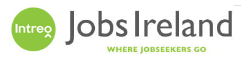 Childcare Assistant – CE SchemeDuties to include: Assist with the daily, weekly planning of crèche activities. Play an active role in the daily activities with the children. This is a development.Location: Blackrock Community Playgroup.Job Title: Childcare AssistantHours: 19.5hrs weekSkills Required: No experience necessary as full training will be provided.Ref: CES – 2148053Contact: Local Intreo Office / LESEdel KinsellaCommunity Employment SupervisorEast Coast Community Employment Scheme, Loughlinstown. Mobile: 087 6900211eastcoastscheme@gmail.com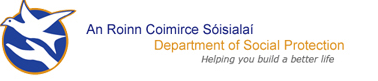 